Activity: CLASSIFICATION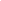 Cheese microorganisms Section 1: Dichotomous classificationScientists use various means to classify microorganisms. The dichotomous key is one of those tools. To create a dichotomous key, one must first observe and determine the characteristics of the organisms. Classification often begins with the overall characteristics of the organisms.Observe the dichotomous key below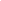 A dichotomous key starts with a specific question based on the characteristics of the samples to be classified which must be answered by yes or no.Your job is to create a dichotomous key to allow the classification of the microorganisms illustrated in the document: images of cheese biodiversity. All these microorganisms are used in the cheese industry.When you have completed your identification key, have a peer evaluate it. Can they follow your reasoning? Do they arrive at the same classification as yours? Modify your key to clarify the steps that caused problems. Section 2: Phylogenetic Classification Choose a microorganism used in the cheese or food industryPrepare an identification sheet for your organism that includes :The name, in binomial form (genus, species);Its anatomical structure with description;The usefulness, importance and function of the microorganism.Create an identity sheet respecting the criteria of phylogenetic classification by presenting the specific characteristics of each taxon.  Taxon (kingdom, phylum, class, order, family, genus, species)Note: Depending on the organism chosen and the classification model, some taxons may not be specified for your organism or some subsections may be added. Use only the appropriate taxons.